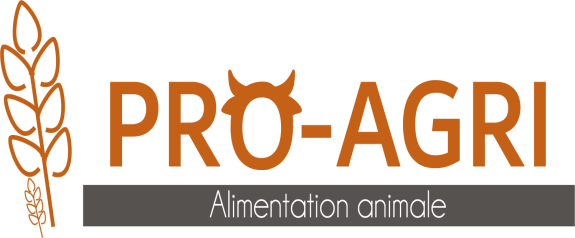 Basée à Déols (36), la SARL PRO-AGRI est une entreprise indépendante qui commercialise de l’aliment pour le bétail fabriqué à partir des céréales produites sur l’exploitation familiale.  Afin d’accompagner son développement, nous recherchons un technico-commercial nutrition conseil ruminant – H/F.Rattaché(e) hiérarchiquement à la direction, vos principales missions seront :Garantir la mise en œuvre de la politique commerciale sur votre secteurPersonnaliser les produits commercialisés selon les besoins des éleveursProspecter de nouveaux clientsFidéliser la clientèle de votre secteurAssurer le suivi technique et le conseil d’une clientèle éleveursRéaliser les diagnostics et les audits d’élevageAssurer la veille concurrentielle et remonter les informationsNous intervenons sur le secteur de l’Indre (36) et de la Creuse (23).Profil de candidat recherchéFormation supérieure agricole (Bac + 2 minimum). Vous aimez le contact avec les clients, vous êtes dynamique et persuasif.Ce poste propose les avantages suivants : Véhicule de fonction, téléphone et ordinateur portables, mutuelle.Le salaire est à définir selon l’expérience.Poste en CDI / 39 H 